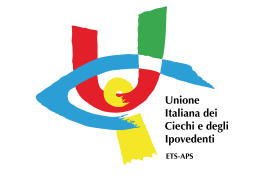 Questa Associazione U.I.C.I. di Salerno, con la presente organizza per il GIORNO6 Luglio ESCURSIONE ENOGASTRONOMICO “CASTELFRANCI – CASTELLO DI TORELLA E VISITA ALLE VIGNE E CANTINA DELL’AZIENDA VINICOLA CASTELFRANCI (AV)”Castelfranci ha origini medievali. Si ipotizza infatti che sia sorto prima dell'anno mille come agglomerato di case e capanne sulle rocce e sulla riva destra del fiume Calore. Dal Giustiniani, 1795-1805, III, 297è chiamato Castelfranco, che così ne scrive: "Si vuole che anticamente fosse stata una fortezza, come lo indicano gli avanzi delle sue mura, e delle sue torri; ed anche presidio di soldati, e che della franchigia, che godevano, ed immunità presa avesse di poi la detta terra sua denominazione". Secondo un'altra tradizione "il paese avrebbe avuto origini nel tempo in cui Ludovico II re di Francia scese in Italia nell'851 per conciliare le scissure sorte nel ducato di Benevento fra Redelchi e Siconolfo, e dai Franchi abbia preso il nome".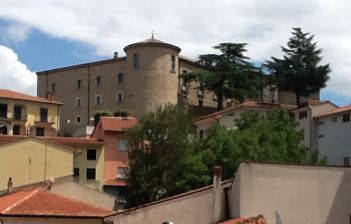 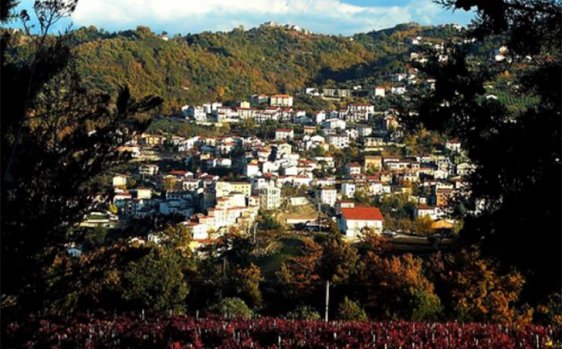 La Cantina di Castelfranci è un’azienda vitivinicola creata da giovani appassionati del proprio lavoro, che credono fortemente nelle potenzialità della propria terra.L’azienda è nata dall’unione delle famiglie Gregorio-Colucci, viticoltori da sempre e dal 2002 abbinano tradizione e tecnologia vinificando e imbottigliano in proprio le loro uve. Producono raffinati vini destinati esclusivamente alla ristorazione.Infatti l’alta qualità dei prodotti rendono la Cantina Colli di Castelfranci una tra le aziende di vini più pregiati nel territorio Campano, una vera e propria eccellenza Italiana.          Il seguente programma comprende:BUS GT da 54 POSTIVisita guidata alCastello di Torella del LombardoVisita guidata alle Vigne e alla Cantina dell’Azienda Vinicola Colli di CastelfranciPranzo Casareccio Presso l’Azienza Vinicola Colli CastelfranciComposto da Aperitivo-Primo Piatto-Secondo PiattoContorni Salumi e Formaggi-Dolci- Caffè e AcquaPer ogni portata ci sarà la degustazione di 4 qualità diverse dei vini della Cantina Pranzo completo a solo euro 35,00 Vi aspettiamo numerosi, facendoci pervenire le prenotazioni entro e non oltre ore le 13.00 del giorno 2 Luglio p.v., presso la segreteria dell’UICI AL NUMERO: 089/797256